Fecha: jueves, 26 de enero de 2023SeñoresBANCO DE LA REPÚBLICADepartamento de Sistemas de Pago BogotáYo, NOMBRE DEL REPRESENTANTE LEGAL, en mi calidad de Representante Legal de NOMBRE DE LA ENTIDAD, entidad autorizada para operar como Originadora o Receptora de Entradas a través del Sistema de Compensación Electrónica Nacional Interbancaria del Banco de la República (CENIT), informo que la tarifa que se cobrará a las Entidades Autorizadas Originadores por cada Registro de Entrada tipo crédito CCD correspondiente a un pago de la Planilla de Liquidación de Aportes Asistida, que origine una transferencia electrónica de fondos en cualquiera de los ciclos, será COP ###.###.###.Firma Representante LegalNombre: NOMBRE DEL REPRESENTANTE LEGALCédula de ciudadanía: ##.##.###Nota: Este formato deberá ser enviado de acuerdo con lo estipulado en el numeral 4, capítulo III “Trámites Reglamentarios, Notificaciones y Solicitudes de Información” del Manual Operativo del Sistema de Compensación Electrónica Nacional Interbancaria (CENIT). Cuando se trate de una entidad no vigilada por la Superintendencia Financiera, adjuntar el certificado de cámara y comercio, expedido con una fecha no mayor a treinta (30) días calendario.COMPENSACIÓN ELECTRÓNICA NACIONAL INTERBANCARIA (CENIT)Certificación Tarifas CCDBR-3-775-1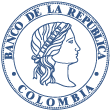 